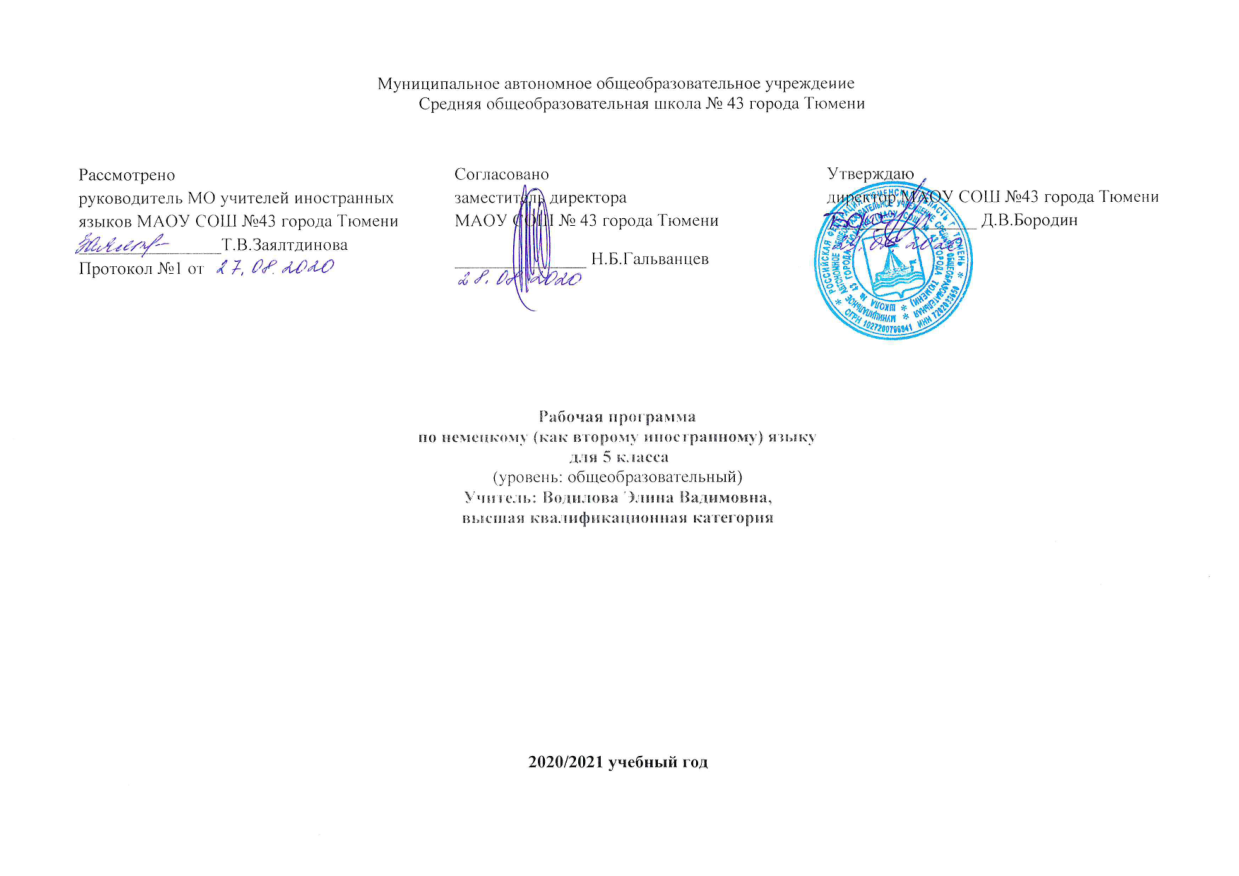 Общая  характеристика  учебного предметаПредставленный  курс  является  адаптированной  к  российским  условиям  версией международного  курса  —  в  основе  его  создания  лежат  основополагающие  документы современного российского образования: Федеральный государственный образовательный стандарт  общего  образования,  новый  федеральный  базисный  учебный  план,  Примерные программы  по  немецкому  языку  как  второму  иностранному  языку.  Это  изначально обеспечивает полное соответствие целей и задач курса, тематики и результатов обучения требованиям федеральных документов.Предлагаемый  курс  также  отвечает  требованиям  Европейских  стандартов (Общеевропейские  компетенции  владения  иностранным  языком).  Учитывая  данное положение, учащиеся становятся участниками процесса, организуемого Советом Европы по  повышению  качества  общения  между  европейцами  —  носителями  разных  языков  и культур. Программа базируется  на  таких  методологических  принципах,  как  коммуникативно-когнитивный, личностно ориентированный и деятельностный. Главные  цели  курса  соответствуют  зафиксированным  целям  в  Федеральном государственном образовательном стандарте общего образования по  иностранному языку. Это  формирование  и  развитие  иноязычной  коммуникативной  компетенции  учащихся  в совокупности её составляющих: речевой, языковой, социокультурной, компенсаторной и учебно-познавательной.  Особый  акцент  делается  на  личностном  развитии  и  воспитании учащихся,  развитии  готовности  к  самообразованию,  универсальных  учебных  действий, владении  ключевыми  компетенциями,  а  также  развитии  и  воспитании  потребности школьников  пользоваться  немецким  языком  как  средством  общения,  познания, самореализации  и  социальной  адаптации;  развитии  национального  самосознания, стремлении к взаимопониманию между людьми разных культур и сообществ. При  создании  настоящей  программы  авторами  учитывались  и  психологические особенности  данной  возрастной  группы  учащихся.  Это  нашло  отражение  в  выборе текстов, форме заданий, видах работы, методическом аппарате.Изучение  второго  иностранного  языка  имеет  ряд  особенностей  формального  и содержательного плана. К первым относятся:меньшее количество выделяемых на него учебных часов (2 часа, а не 3 часа, как на первый иностранный язык на средней ступени обучения);более сжатые сроки его изучения (начиная не с начальной, а с основной школы).К особенностям содержательного плана относятся:изучение осуществляется в  условиях контактирования трёх языков  —  родного, первого (ИЯ1) и второго иностранного языка (ИЯ2), что, с одной стороны, обусловливает более  интенсивное  развитие  речевой  способности  учащихся  в  целом  и  положительно сказывается на образовательном процессе;возникают  проблемы  интерференции  (отрицательного воздействия) не только со стороны родного языка, но и со стороны первого иностранного языка, что вызывает определённые трудности;наряду с этим возникают большие возможности для  опоры на уже имеющийся опыт изучения первого иностранного языкаВозможность  опереться  на  положительный  перенос  при  изучении  второго иностранного  языка  позволяет  интенсифицировать  процесс  овладения  им,  сделать  его эффективным  и  результативным,  несмотря  на  более  сжатые  сроки  обучения.  Это позволяет ставить в основном те же цели в обучении второму иностранному языку, что и первому.При  изучении  второго  иностранного  языка,  как  и  первого,  учащиеся  готовят  и представляют  проекты,  которые  должны  создавать  условия  для  реального  общения учащихся  на  немецком  языке  (переписка,  возможные  встречи  с  носителями  языка)  или имитировать  общение  средствами  ролевой  игры.  В подготовке и  презентации  этих проектов  должны  участвовать  все  учащиеся,  но  степень  и  характер  участия  могут  быть разными:  к  работе  над  проектом  может  быть  добавлена  работа  в  качестве  оформителя (класса,  школы),  члена  жюри,  репортёра  и  др.  Проектная деятельность  учитывает возрастные  и  психологические  особенности  каждого  учащегося,  позволяет  раскрыть возможности учащихся, отвечает их интересам и потребностям. Особенность данного курса заключается  в разнообразии методов и приёмов работы с языковым  материалом,  он  даёт  учителю  возможность  планировать  учебно-воспитательный процесс, исходя из реальных потребностей и возможностей учащихся.Цели курсаИзучение  второго  иностранного  языка  в  основной  школе  направлено  на  достижение следующих целей:развитие иноязычной коммуникативной компетенции в совокупности её составляющих, а именно:речевая  компетенция  —  развитие  коммуникативных  умений  в  четырёх  основных видах речевой деятельности (говорении, аудировании, чтении, письме);языковая  компетенция  —  овладение  языковыми  средствами  (фонетическими, орфографическими, лексическими, грамматическими) в соответствии с темами и ситуациями  общения,  отобранными  для  основной  школы;  освоение  знаний  о  языковых явлениях  изучаемого языка, разных способах выражения мысли в родном и иностранном языке;социокультурная  компетенция  —  приобщение  к  культуре,  традициям  и  реалиям стран/страны  изучаемого  языка  в  рамках  тем,  сфер  и  ситуаций  общения,  отвечающих опыту, интересам, психологическим особенностям учащихся основной школы на разных её  этапах;  формирование  умения  представлять  свою  страну,  её  культуру  в  условиях межкультурного общения;компенсаторная  компетенция  —  развитие  умений  выходить  из  положения  в условиях дефицита языковых средств при получении и передаче информации;учебно-познавательная компетенция—дальнейшее развитие общих и специальных учебных  умений,  универсальных  способов  деятельности;  ознакомление  с  доступными учащимся  способами  и  приёмами  самостоятельного  изучения  языков  и  культур,  в  том числе с использованием новых информационных технологий;развитие  личности  учащихся  посредством  реализации  воспитательного потенциала изучаемого иностранного языка:формирование  у  учащихся  потребности  изучения  и  овладения  иностранными языками  как  средством  общения,  познания,  самореализации  и  социальной  адаптации  в поликультурном,  полиэтническом  мире  в  условиях  глобализации  на  основе  осознания важности  изучения  иностранных  языков  и  родного  языка  как  средства  общения  и познания в современном мире;формирование  общекультурной  и  этнической  идентичности  личности  как составляющих  гражданской  идентичности  личности;  воспитание  качеств  гражданина, патриота; развитие национального самосознания, стремления к взаимопониманию междулюдьми  разных  сообществ,  толерантного  отношения  к  проявлениям  иной  культуры; лучшее осознание своей собственной культуры;развитие  стремления  к  овладению  основами  мировой  культуры  средствами иностранного языка;осознание необходимости вести здоровый образ жизни.Цели рабочей программыучебные (формирование коммуникативной компетенции элементарного уровня в устных (аудирование и говорение) и письменных (чтение и письмо) видах речевой деятельности);образовательные (приобщение учащихся к новому социальному опыту с использованием немецкого языка: знакомство младших школьников с миром зарубежных сверстников, с зарубежным детским фольклором и доступными образцами
художественной литературы; воспитание дружелюбного отношения к представителям других стран, расширение кругозора и развитие межкультурных представлений);развивающие (развитие интеллектуальных функций и универсальных учебных умений младших школьников, повышение их речевых возможностей, укрепление учебной мотивации в изучении немецкого языка и расширение познавательных интересов);воспитательные (воспитание нравственных качеств личности младшего школьника, волевой саморегуляции, толерантного отношения и уважения к представителям иных культур, ответственного отношения к учёбе и порученному делу, чувства патриотизма).
          Основная цель обучения немецкому языку в 6  классе— дальнейшее развитие способности и готовности школьников осуществлять элементарное общение на немецком языке в рамках ограниченного числа наиболее распространённых стандартных ситуаций общения, а также их воспитание и развитие средствами учебного предмета: их речевое и интеллектуальное развитие, развитие мотивации к изучению немецкого языка, интереса ко всё ещё очень скупой страноведческой информации, развитие чувств и эмоций и в определённой мере ценностных ориентаций и творческого потенциала.Задачи учебного курсаПрименительно к курсу для 6 класса следует говорить о развивающих, воспитательных и практических задачах: способствовать интеллектуальному и эмоциональному развитию личности ребёнка; развивать его память и воображение; создавать условия для творческого развития ребёнка; прививать навыки рефлексии и саморефлексии; развивать национальное самосознание наряду с межкультурной толерантностью; создавать ситуации для самореализации личности ребёнка; воспитывать в ребёнке самоуважение; воспитывать сознательное отношение к обучению, умение преодолевать трудности самостоятельно; способствовать формированию чувства успешности; учить ставить перед собой цели в изучении учебного предмета и достигать их; развивать интерес и уважение к культуре, истории, особенностям жизни стран изучаемого языка; раскрывать общеобразовательную и практическую ценность владения несколькими иностранными языками.Практические цели должны отвечать тем требованиям, которые заложены в Федеральном государственном образовательном стандарте общего образования и определены европейскими уровнями языковых компетенций.Описание места предмета в учебном планеПредставленная  программа  предусматривает  изучение  немецкого  языка  в  средней школе (5 класс) общеобразовательных учреждений: 68 часов из расчета 2 часа в неделю, 34 учебные недели.ПЛАНИРУЕМЫЕ РЕЗУЛЬТАТЫ ИЗУЧЕНИЯ УЧЕБНОГО ПРЕДМЕТА, КУРСА, ВНЕУРОЧНОЙ ДЕЯТЕЛЬНОСТИ;В соответствии с требованиями федерального государственного образовательного стандарта  образования к результатам иноязычного образования выделяются три группы результатов: личностные, метапредметные и предметные.Личностные результаты:-освоение социальной роли обучающегося, развитие мотивов учебной деятельности и формирование личностного смысла учения;-развитие самостоятельности и личной ответственности за свои поступки, в том числе в процессе учения;-формирование целостного, социально ориентированного взгляда на мир в его органичном единстве и разнообразии природы, народов, культур и религий;-овладение начальными навыками адаптации в динамично изменяющемся и развивающемся мире;-формирование основ российской гражданской идентичности, чувства гордости за свою Родину, российский народ и историю России, осознание своей этнической и национальной принадлежности; формирование ценностей многонационального российского общества; становление гуманистических и демократических ценностных ориентаций;-формирование уважительного отношения к иному мнению, истории и культуре других народов;-формирование эстетических потребностей, ценностей и чувств;-развитие этических чувств, доброжелательности и эмоционально-нравственной отзывчивости, понимания и сопереживания чувствам других людей;-развитие навыков сотрудничества с взрослыми и сверстниками в разных социальных ситуациях, умения не создавать конфликтов и находить выходы из спорных ситуаций;-формирование установки на безопасный, здоровый образ жизни, наличие мотивации к творческому труду, работе на результат, бережному отношению к материальным и духовным ценностям.Метапредметные результаты:-умение самостоятельно определять цели своего обучения, ставить и формулировать для себя новые задачи в учёбе и познавательной деятельности, развивать мотивы и интересы своей познавательной деятельности;-умение самостоятельно планировать пути достижения целей, в том числе альтернативные, осознанно выбирать наиболее эффективные способы решения учебных и познавательных задач;-умение соотносить свои действия с планируемыми результатами, осуществлять контроль своей деятельности в процессе достижения результата, определять способы действий в рамках предложенных условий и требований, корректировать свои действия в соответствии с изменяющейся ситуацией;-умение оценивать правильность выполнения учебной задачи, собственные возможности её решения;-владение основами самоконтроля, самооценки, принятия решений и осуществления осознанного выбора в учебной и познавательной деятельности;-умение определять понятия, создавать обобщения, устанавливать аналогии, классифицировать, самостоятельно выбирать основания и критерии для классификации, устанавливать причинно-следственные связи, строить логическое рассуждение, умозаключение (индуктивное, дедуктивное и по аналогии) и делать выводы;-умение создавать, применять и преобразовывать знаки и символы, модели и схемы для решения учебных и познавательных задач;-смысловое чтение;-умение организовывать учебное сотрудничество и совместную деятельность с учителем и сверстниками; работать индивидуально и в группе: находить общее решение и разрешать конфликты на основе согласования позиций и учёта интересов; формулировать, аргументировать и отстаивать своё мнение;-умение осознанно использовать речевые средства в соответствии с задачей коммуникации для выражения своих чувств, мыслей и потребностей; планирование и регуляцию своей деятельности;-владение устной и письменной речью, монологической контекстной речью;-формирование и развитие компетентности в области использования информационно-коммуникационных технологий (далее ИКТ – компетенции);-формирование и развитие экологического мышления, умение применять его в познавательной, коммуникативной, социальной практике и профессиональной ориентации.Предметными результатами изучения иностранного, в том числе немецкого, языка на начальном этапе являются:А. В коммуникативной сфере(т. е. во владении иностранным языком как средством общения):Речевая компетенция в следующих видах речевой деятельности:говорение:- вести элементарный этикетный диалог в ограниченном круге типичных ситуаций общения, диалог-расспрос (вопрос — ответ) и диалог -побуждение к действию;-уметь на элементарном уровне рассказывать о себе, семье, домашнем животном, о третьем лице, хобби, любимом школьном предмете, школьных принадлежностях, покупке; описывать предмет, картинку; кратко характеризовать персонаж;-вербально сигнализировать понимание или непонимание, переспросить, попросить повторить сказанное, говорить громче, сказать слово по буквам;-уметь дать оценочное суждение или выразить своё мнение и кратко аргументировать его;-выразить сожаление или радость, поблагодарить и ответить на благодарность;аудирование:-понимать на слух речь учителя и одноклассников; основное содержание небольших доступных текстов с общим и выборочным пониманием в аудиозаписи, построенных на изученном языковом материале;чтение:-читать вслух небольшие тексты, построенные на изученном языковом материале, соблюдая правила чтения и нужную интонацию;-читать про себя тексты, включающие как изученный языковой материал, так и отдельные новые слова, и понимать их основное содержание; находить в тексте нужную информацию, пользоваться словарём;письменная речь:-владеть техникой орфографически правильного письма;-писать с опорой на образец короткое личное, в том числе электронное, письмо;-заполнять формуляры;-делать записи для устного высказывания;-использовать письменную речь для творческого самовыражения (в общем постере).Языковая компетенция (владение языковыми средствами):-адекватное произношение и различение на слух всех звуков иностранного языка; соблюдение правильного ударения в словах и фразах;-соблюдение особенностей интонации основных типов предложений;-применение основных правил чтения и орфографии;-распознавание и употребление в речи изученных лексических единиц (слов, словосочетаний, оценочной лексики, речевых клише) и грамматических явлений.Социокультурная осведомлённость (межкультурная компетенция):-знание названий стран и некоторых городов изучаемого языка;-знание некоторых литературных персонажей известных детских произведений, сюжетов некоторых популярных сказок, написанных на изучаемом языке, небольших произведений детского фольклора (стихов, песен);-знание элементарных норм речевого и неречевого поведения, принятых в стране изучаемого языка;-представление о некоторых особенностях образа жизни, быта, культуры стран изучаемого языка;-представление о сходстве и различиях в традициях своей страны и стран изучаемого языка;-понимание роли владения иностранными языками в современном мире на доступном учащимся уровне.Б. В познавательной сфере:-овладение начальными представлениями о нормах иностранного языка (фонетических, лексических, грамматических);-владение общеучебными и специальными учебными умениями на доступном школьникам уровне;-умение сравнивать языковые явления родного, первого иностранного и второго иностранного языков на уровне отдельных звуков, букв, слов, словосочетаний, простых предложений;-умение действовать по образцу при выполнении упражнений и составлении собственных высказываний в пределах курса;-совершенствование приёмов работы с текстом с опорой на умения, приобретённые на уроках родного языка и первого иностранного (прогнозировать содержание текста по заголовку, иллюстрациям и т. д.);-умение пользоваться справочным материалом, представленным в доступном данному возрасту виде (правила, таблицы);-умение пользоваться словарём;-умение осуществлять самонаблюдение и самооценку в доступных пределах.В. В ценностно-ориентационной сфере:-представление об изучаемом иностранном языке — немецком — как средстве выражения мыслей, чувств, эмоций;-приобщение к культурным ценностям немецкоговорящих народов через произведения детского фольклора, через непосредственное участие в проводимых праздниках, экскурсиях и туристических поездках.Г. В эстетической сфере:-владение элементарными средствами выражения чувств и эмоций на немецком языке;-развитие чувства прекрасного в процессе знакомства с образцами доступной иноязычной детской художественной литературы, в процессе описания картинок, животных.Д. В трудовой сфере:-умение следовать намеченному плану в своём учебном труде;-участие в подготовке реквизита для инсценирования сценок, сказок.УМК для 5 и 6 классов позволяют выйти на уровень А1 европейских языковых компетенций.Общеучебные умения и универсальные учебные действияОбучая учащихся немецкому языку как второму иностранному по УМК «Горизонты», учитываются требования Федерального государственного стандарта общего образования.1. Формировать у учащихся общеучебные умения и навыки, а именно:-совершенствовать приёмы работы с текстом, опираясь на умения, приобретённые на уроках родного языка (прогнозировать содержание текста по заголовку, данным к тексту рисункам, списывать текст, выписывать отдельные слова и предложения из текста и т. п.).  -осуществлять самоконтроль и самооценку — задания раздела рабочей тетради Einen Schritt weiter — Was kann ich jetzt?, отмеченные значком «портфолио».-научатся самостоятельно выполнять задания с использованием компьютера (при наличии мультимедийного приложения).2. Развивать специальные учебные умения при обучении второму иностранному языку (немецкому), учитывая, что их формирование уже было начато при изучении первого иностранного языка (английского), а именно: овладение разнообразными приёмами раскрытия значения слова с использованием словообразовательных элементов, синонимов, антонимов, контекста, а также с опорой на знания первого иностранного языка (английского) раскрыть значение этого же слова на немецком языке.3. Развивать коммуникативную и социокультурную компетенцию:-умение начинать и завершать разговор, используя речевые клише, поддерживать беседу, задавая вопросы и переспрашивая, а также иметь представление об особенностях образа жизни, быта, культуры стран изучаемого языка, знать различия в употреблении фоновой лексики и реалий стран изучаемого языка. Таким образом, в УМК «Горизонты» представлен широкий спектр заданий, направленных на развитие различных умений и навыков, соответствующих современным требованиям, что ни в коей мере не мешает учителю творчески подходить к использованию данных заданий либо дополнять учебный процесс собственными разработками. Необходимо только ориентироваться на требования ФГОС.УМК для 5 и 6 классов позволяют выйти на уровень А1 европейских языковых компетенций.Характеристика основных видов учебной деятельности в 5 классе:1.      Уметь вести этикетный диалог, диалог-расспрос по темам учебника. Объем высказывания – 4-5 реплик с обеих сторон.2.      Уметь заполнять анкету.3.      Уметь произносить имена по буквам.4.      Уметь вести монолог. Объем монологического высказывания – 7-10 предложений.5.      Уметь воспринимать на слух речь учителя, одноклассников и тексты аудиозаписей, построенные на изученном материале.6.      Читать и понимать небольшие тексты, построенные на изученном материале.7.      Читать и понимать статистическую информацию.8.      Читать тексты и находить в них запрашиваемую информацию, читать с полным пониманием.9.      Уметь написать небольшой рассказ с опорой на образец, уметь написать электронное письмо по образцу, а также открытку, уметь          описывать иллюстрации.10.     Уметь спрягать глаголы, употреблять существительные с определенным/неопределенным артиклем и отрицанием в именительном и          винительном падеже, употреблять существительные во множественном числе, уметь считать до 1000,  уметь спрягать глаголы с          изменяющейся корневой гласной, а также модальные глаголы, уметь употреблять притяжательные местоимения.11.     Уметь произносить и понимать на слух все звуки немецкого языка.ТРЕБОВАНИЯ К УРОВНЮ ПОДГОТОВКИ УЧАЩИХСЯ, ОБУЧАЮЩИХСЯ ПО ДАННОЙ ПРОГРАММЕ (личностные, метапредметные и предметные результаты освоения конкретного учебного предмета);В результате изучения немецкого языка ученик должен Знать/понимать:  основные значения изученных лексических единиц (слов, словосочетаний); основные способы словообразования (аффиксация, словосложение, конверсия);  особенности структуры простых и сложных предложений изучаемого иностранного языка; интонацию различных коммуникативных типов предложений;  признаки изученных грамматических явлений (видо-временных форм глаголов, модальных глаголов и их эквивалентов, артиклей, существительных, степеней сравнения прилагательных и наречий, местоимений, числительных, предлогов);  основные нормы речевого этикета (реплики-клише, наиболее распространенная оценочная лексика), принятые в стране изучаемого языка;  роль владения иностранными языками в современном мире, особенности образа жизни, быта, культуры стран изучаемого языка (всемирно известные достопримечательности, выдающиеся люди и их вклад в мировую культуру), сходство и различия в традициях своей страны и стран изучаемого языка; Уметь: говорение  начинать, вести/поддерживать и заканчивать беседу в стандартных ситуациях общения, соблюдая нормы речевого этикета, при необходимости переспрашивая, уточняя; расспрашивать собеседника и отвечать на его вопросы, высказывая свое мнение, просьбу, отвечать на предложение собеседника согласием/отказом, опираясь на изученную тематику и усвоенный лексико-грамматический материал;  рассказывать о себе, своей семье, друзьях, своих интересах и планах на будущее, сообщать краткие сведения о своем городе/селе, о своей стране и стране изучаемого языка;  делать краткие сообщения, описывать события/явления (в рамках пройденных тем), передавать основное содержание, основную мысль прочитанного или услышанного, выражать свое отношение к прочитанному/услышанному, давать краткую характеристику персонажей;  использовать перифраз, синонимичные средства в процессе устного общения; аудирование  понимать основное содержание кратких, несложных аутентичных прагматических текстов (прогноз погоды, программы теле/радио передач, объявления на вокзале/в аэропорту) и выделять для себя значимую информацию;  понимать основное содержание несложных аутентичных текстов, относящихся к разным коммуникативным типам речи (сообщение/рассказ), уметь определить тему текста, выделить главные факты в тексте, опуская второстепенные;  использовать переспрос, просьбу повторить; чтение  ориентироваться в иноязычном тексте: прогнозировать его содержание по заголовку;  читать аутентичные тексты разных жанров преимущественно с пониманием основного содержания (определять тему, выделять основную мысль, выделять главные факты, опуская второстепенные, устанавливать логическую последовательность основных фактов текста);  читать несложные аутентичные тексты разных жанров с полным и точным пониманием, используя различные приемы смысловой переработки текста (языковую догадку, анализ, выборочный перевод), оценивать полученную информацию, выражать свое мнение;  читать текст с выборочным пониманием нужной или интересующей информации; письменная речь  заполнять анкеты и формуляры;  писать поздравления, личные письма с опорой на образец: расспрашивать адресата о его жизни и делах, сообщать то же о себе, выражать благодарность, просьбу, употребляя формулы речевого этикета, принятые в странах изучаемого языка. Использовать приобретенные знания и умения в практической деятельности и повседневной жизни для:  социальной адаптации; достижения взаимопонимания в процессе устного и письменного общения с носителями иностранного языка, установления межличностных и межкультурных контактов в доступных пределах;  создания целостной картины полиязычного, поликультурного мира, осознания места и роли родного и изучаемого иностранного языка в этом мире;  приобщения к ценностям мировой культуры как через иноязычные источники информации, в том числе мультимедийные, так и через участие в школьных обменах, туристических поездках, молодежных форумах;  ознакомления представителей других стран с культурой своего народа; осознания себя гражданином своей страны и мира. ОПИСАНИЕ УЧЕБНО-МЕТОДИЧЕСКОГО ОБЕСПЕЧЕНИЯ ОБРАЗОВАТЕЛЬНОГО ПРОЦЕССА, ВНЕУРОЧНОЙ ДЕЯТЕЛЬНОСТИРабочая программа обеспечивается компонентами УМ К «Горизонты» для 5 классов.  Учебники для 5 классов состоят из семи глав, страноведческих блоков, «Маленькой перемены» и «Большой перемены», а также немецко-русского словаря. С помощью красочного коллажа на титульной странице каждой главы происходит введение в тему. На страницах учебника расположены тексты, диалоги и упражнения, направленные на развитие всех четырёх языковых компетенций: говорения, письма, чтения и аудирования. В соответствии с правилами составления европейского языкового портфеля учащиеся регулярно собирают информацию о себе и собственных достижениях. Особое внимание уделено страноведению. В рубрике „Land und Leute" представлена информация о немецкоязычных странах. Рубрика „Denk nach" содержит пояснения грамматического материала. Учащиеся должны осмыслить и логически продолжить или закончить грамматическое правило. А проверить себя учащиеся могут по рубрике „Grammatik: kurz und bundig". Главы «Маленькая перемена» и «Большая перемена» соответственно после 3-й и 7-й глав предназначены для повторения пройденного материала в игровой форме. Словарь в конце учебника содержит все лексические единицы активного словаря. Рабочая тетрадь соотносится с учебным материалом учебника и содержит задания, помогающие школьникам овладеть техникой чтения и письма, лексикой и речевыми образцами, содержащимися в учебнике. Рабочая тетрадь содержит большое количество заданий игрового и творческого характера, например: инсценировка диалогов, составление аналогичных, разгадывание кроссвордов и т. д., а также заданий, рассчитанных на обучение применению полученных знаний в жизни, например: рассказать о себе, своей семье и т. д., ключи к контрольным заданиям. Аудиоприложение на CD является неотъемлемой частью УМ К «Горизонты». Оно содержит: диалоги и тренировочные задания к ним; задания по развитию навыков устной речи; задания на развитие навыков аудирования; задания по развитию произносительных навыков; записи песен и рифмовок; контрольные задания к каждой главе и задания итогового контроля.  Задания по развитию произносительных навыков представлены упражнениями по отработке отдельных звуков, ударения в словах, интонационными упражнениями. Записи диалогов приближены к естественному звуковому ситуативному контексту, с шумами и посторонними звуковыми включениями, что не мешает при прослушивании, равно как и при естественной коммуникации. Контрольные задания являются неотъемлемым компонентом УМК «Горизонты» и содержат материалы для письменного контроля учащихся, который учитель проводит после прохождения каждой главы учебника, а также материалы для итогового контроля учащихся в конце учебного года. Контрольные задания чётко структурированы и охватывают все виды речевой деятельности. Книга для учителя является одним из важных компонентов УМК «Горизонты». Она содержит подробную характеристику содержания и структуры УМК, раздел, освещающий цели, принципы и технологию обучения немецкому языку как второму иностранному, а также методические рекомендации по организации учебного процесса, ключи к заданиям из рабочей тетради, тексты для аудирования. В книге для учителя: • формулируются конкретные учебно-познавательные и коммуникативные задачи, даются комментарии к заданиям, направленным на их решение, высказываются рекомендации по дифференцированному подходу к учащимся, в том числе и при выборе домашнего задания, указываются возможные варианты выполнения многих заданий. • Кроме традиционных компонентов, предлагаются также онлайн-материалы, размещённые на сайте: hppt://www.prosv. ru/umk/horizonte. • Рабочие листы являются не обязательным, но очень полезным дополнением к материалам учебника и рабочей тетради. Они учитывают психологические и возрастные особенности учащихся, их потребность в визуализации учебного процесса. Рабочие листы предполагается использовать как на уроке, так и при домашней подготовке. Рекомендации по материально-техническому обеспечению учебного предмета «Немецкий язык» 1 • Учебники «Немецкий язык» для 5 классов (серия «Горизонты»). • Федеральный государственный образовательный стандарт основного общего образования. • Примерная программа среднего образования по иностранному языку. • Аверин М. М., Гуцалюк Е. Ю., Харченко Е. Р. «Немецкий язык. Рабочие программы. Предметная линия учебников «Горизонты» 5— 9 классы. • Книги для учителя к УМ К «Немецкий язык» дая 5 классов. • Немецко-русский и русско-немецкий словари комплект Д - демонстрационный Книгопечатная продукция (для личного пользования учащихся) • Учебники «Немецкий язык» для 5 классов (серия «Горизонты»). • Рабочая тетрадь «Немецкий язык» для 5 классов (серия «Горизонты»). • Контрольные задания «Немецкий язык» для 5 классов (серия «Горизонты»).  Печатные пособия • Грамматические таблицы к основным разделам грамматического материала, содержащегося в примерных программах среднего образования по иностранному языку. • Карты на немецком языке: географические и политические карты немецкоязычных стран, географическая карта России. • Лексические плакаты на немецком языке. • Символика родной страны. • Символика немецкоязычных стран   Технические средства обучения и оборудование кабинета: телевизор, компьютер, интерактивная доска, мультимедийный проектор, магнитофон классная доска с набором приспособлений для крепления таблиц, плакатов и картинок, стенд для размещения творческих работ учащихся, стол учительский с тумбой, ученические столы 2-местные с комплектом стульев Сайт дополнительных образовательных ресурсов УМК «Немецкий язык» серии «Горизонты» http://www.prosv.ru/umk/horizonteТЕМАТИЧЕСКОЕ ПЛАНИРОВАНИЕ С ОПРЕДЕЛЕНИЕМ ОСНОВНЫХ ВИДОВ УЧЕБНОЙ ДЕЯТЕЛЬНОСТИ, ВНЕУРОЧНОЙ ДЕЯТЕЛЬНОСТИ;СОДЕРЖАНИЕ УЧЕБНОГО ПРЕДМЕТА, КУРСА, ВНЕУРОЧНОЙ ДЕЯТЕЛЬНОСТИ;Немецкий язык (как второй) 5 класс ТЕМАТИЧЕСКОЕ ПЛАНИРОВАНИЕ С ОПРЕДЕЛЕНИЕМ ОСНОВНЫХ ВИДОВ УЧЕБНОЙ ДЕЯТЕЛЬНОСТИ, ВНЕУРОЧНОЙ ДЕЯТЕЛЬНОСТИ;I  четверть.  Раздел 1, 2:  «Знакомство. Мой класс» (17 часов (9+8), 2 диктанта)II  четверть.   Раздел  3,4: «Животные. Мой день в школе.»  (14 часов, 1 к/р, 2 диктанта)III  четверть.  Раздел 5, 6: «Хобби. Моя семья.»  (20 часов, 1 к/р, 2 диктанта)IV  четверть.  Раздел 7:  «Сколько это стоит.» (16 часов, 1 к/р, 1 диктант)Календарно-тематическое планирование(для обучающихся с ОВЗ)I  четверть.  Раздел 1, 2:  «Знакомство. Мой класс» (17 часов (9+8), 2 диктанта)II  четверть.   Раздел  3,4: «Животные. Мой день в школе.»  (14 часов, 1 к/р, 2 диктанта)III  четверть.  Раздел 5, 6: «Хобби. Моя семья.»  (20 часов, 1 к/р, 2 диктанта)IV  четверть.  Раздел 7:  «Сколько это стоит.» (16 часов, 1 к/р, 1 диктант)Нормы оценок знанийОценка «5» ставится, если ученик:1. Выполняет работу без ошибок и /или допускает не более одного недочёта. 2. Соблюдает культуру письменной речи; правила оформления письменных работ.Оценка «4» ставится, если ученик: 1. Выполняет письменную работу полностью, но допускает в ней не более одной негрубой ошибки и одного недочёта и /или/ не более двух недочётов. 2. Соблюдает культуру письменной речи, правила оформления письменных работ, но допускает небольшие помарки при ведении записей. Оценка «3» ставится, если ученик: 1. Правильно выполняет не менее половины работы. 2. Допускает не более двух грубых ошибок, или не более одной грубой, одной негрубой ошибки и одного недочёта, или не более трёх негрубых ошибок, или одной негрубой ошибки и трёх недочётов, или при отсутствии ошибок, но при наличии пяти недочётов. 3. Допускает незначительное несоблюдение основных норм культуры письменной речи, правил оформления письменных работ. Оценка «2» ставится, если ученик: 1. Правильно выполняет менее половины письменной работы. 2. Допускает число ошибок и недочётов, превосходящее норму, при которой может быть выставлена оценка "3". 3. Допускает значительное несоблюдение основных норм культуры письменной речи, правил оформления письменных работ. №темыНазвание темыКол-вочасовХарактеристика основных видов деятельности   (на уровне учебных действий)1Знакомство.9Ученики научатся: приветствовать людей; представляться и говорить, где живут; заполнять анкету; произносить имя по буквам; говорить, что они любят. Личные местоимения: ich, du, Sie. Глаголы: heißen, wohnen, mögen, sein. Вопросы с вопросительным словом (wie, was, wo, woher) и ответы на них. Порядок слов; интонация простого предложения. • Ведут этикетный диалог в ситуации бытового общения (приветствуют, прощаются, узнают, как дела, знакомятся, расспрашивают о возрасте). • Воспроизводят графически и каллиграфически корректно все буквы немецкого алфавита и основные буквосочетания. • Различают на слух и адекватно произносят все звуки немецкого языка. • Соблюдают правильное ударение в словах и фразах, интонацию в целом. • Употребляют глаголы heißen, wohnen, mögen, sein в утвердительных и вопросительных предложениях в первом, втором лице и вежливой форме. • Заполняют анкету. • Читают и пишут по образцу сообщения в чате. • Знакомятся с достопримечательностями и формулами приветствия немецкоязычных стран.2Мой класс. 9Ученики научатся: называть числа от 0 до 1000; диктовать телефонные номера; говорить о людях и предметах; говорить, что они любят, а что нет. Личные местоимения: ег/sie, wir, ihr. Глаголы: кönnеn, heißen, mögen, sein. Определённый и неопределённый артикли: der, das, die, ein, eine. Притяжательные местоимения: mein, dein. Предлоги: in, auf. Числа; школьные принадлежности; названия некоторых школьных предметов. Ударение в предложении; интонация вопросительного. • Ведут диалог-расспрос (о том, какие школьные предметы нравятся, какие нет). • Рассказывают о своём друге/своей подруге. • Оперируют активной лексикой в процессе общения. • Воспроизводят наизусть тексты рифмовок.• Понимают на слух речь учителя, одноклассников и небольшие доступные тексты в аудиозаписи, построенные на изученном языковом материале: краткие диалоги, рифмовки, песни.• Вербально или невербально реагируют на услышанное. • Понимают на слух и произносят цифры и группы цифр. • Называют телефонные номера. • Произносят имена и фамилии по буквам. • Выразительно читают вслух небольшие тексты, построенные на изученном языковом материале предложения; словарное ударение. • Пишут небольшой рассказ о себе, своём друге/своей подруге с опорой на образец. • Соблюдают правильное ударение в словах и фразах, интонацию в целом. • Употребляют спряжение известных глаголов в утвердительных и вопросительных предложениях, определённые и неопределённые артикли в ед. числе, притяжательные местоимения mein, dein, числительные (количественные от 1 до 1000).3Животные. Маленькая перемена. Повторение. 7Ученики научатся: говорить о животных, проводить интервью в классе, понимать текст о животных, описывать животных; называть цвета Спряжение глаголов haben, sein. Вопросы без вопросительного слова. Винительный падеж. Множественное число существительных. Названия животных, цветов, континентов и частей света. Словарное ударение, краткие и долгие гласные. • Ведут диалог-расспрос (о животных). • Рассказывают (о своих животных). • Оперируют активной лексикой в процессе общения. • Понимают на слух речь учителя, одноклассников и небольшие доступные тексты в аудиозаписи, построенные на изученном языковом материале. • Выразительно читают вслух небольшие тексты, построенные на изученном языковом материале. • Пишут небольшой рассказ о себе, своих игрушках, о том, что они умеют делать, с опорой на образец. • Соблюдают правильное ударение в словах и предложениях, интонацию в целом. • Проводят интервью о любимых животных и сообщения на основе собранного материала. • Употребляют винительный падеж и множественное число существительных, вопросы без вопросительного слова. • Делают учебные плакаты. • Составляют диалоги, оперируют активной лексикой в процессе общения. • Читают и воспроизводят стихотворение. • Играют в грамматические игры.• Слушают и реагируют на услышанное. • Играют и повторяют. • Делают страноведческий проект.4 Мой день в школе. 7Ученики научатся: указывать время: Порядок слов в  предложениях с указанием времени.Рассказывают о себе, включая информацию о школьных уроках, с указанием времени. называть дни недели и время суток; описывать свой распорядок дня; понимать и составлять тексты о школе. Предлоги: in, von ... bis, am. Названия часов, времени суток, дней недели, школьных предметов. Краткая и долгая гласная. • Оперируют активной лексикой в процессе общения. • Пишут электронное письмо о себе по образцу. • Читают, понимают и составляют своё расписание уроков с указанием дней недели и времени.• Понимают на слух речь учителя, одноклассников и небольшие доступные тексты в аудиозаписи, построенные на изученном языковом материале, находят запрашиваемую информацию. • Вербально или невербально реагируют на услышанное. • Соблюдают правильное ударение в словах и предложениях, интонацию в целом. • Слушают и выразительно читают стихотворение. • Употребляют предложения с указанием времени, соблюдая правильный порядок слов и временные предлоги. • Рассказывают о распорядке дня. • Знакомятся со страноведческой информацией о школе в немецкоязычных странах.5Хобби. 9Ученики научатся: говорить о хобби; договариваться о встрече; говорить, что они умеют, а что нет; спрашивать разрешения; читать и описывать статистические данные. Глаголы с изменяемой корневой гласной: fahren, lesen, sehen. Модальный глагол können. Глаголы с отделяемой приставкой, рамочная конструкция. Краткая и долгая гласная. • Ведут диалоги о своём хобби, о том, что умеют и не умеют делать. • Рассказывают о своём хобби, оперируют активной лексикой в процессе общения. • Договариваются о встрече. Спрашивают разрешения, используя модальные глаголы. • Понимают на слух речь учителя, высказывания одноклассников. • Читают предложения с правильным фразовым и логическим ударением. • Соблюдают правильное ударение в словах и предложениях, интонацию в целом. • Читают и описывают статистическую информацию. • Употребляют глаголы с отделяемыми приставками, соблюдая рамочную конструкцию.6Моя семья. 11Ученики научатся: описывать картинку; рассказывать о семье; понимать текст о семье,  говорить о профессияхПритяжательные местоимения sein, ihr, unser. Профессии мужского и женского рода,• Рассказывают о своей семье, используя слова, обозначающие родство, в том числе и названия профессий. • Описывают картинки. • Ведут диалоги о семье, составляют мини-диалоги по образцу;Произношение окончаний - er, -e. • Читают и понимают небольшие тексты, построенные на изученном языковом материале. • Употребляют притяжательные местоимения. • Читают предложения с правильным фразовым и логическим ударением. • Понимают на слух речь учителя, одноклассников и небольшие доступные тексты в аудиозаписи, построенные на изученном языковом материале. • Читают и описывают статистическую информацию. • Знакомятся со страноведческой информацией о семьях в Германии.7 Сколько это стоит? Большая перемена. Повторение133Ученики научатся: называть цену; говорить, что они хотели бы купить; рассказывать о том, что им нравится, а что нет; находить информацию в тексте. Спряжение глаголов essen, treffen, mögen, порядок слов в предложении: рамочная конструкция. Словосочетания, дифтонги ei, au, eu, • Ведут диалоги на основе изученного языкового материала (называют цену, спрашивают, сколько стоит, говорят, что нравится, что нет, что бы они хотели купить, говорят о деньгах на карманные расходы). • Знакомятся с немецкой традицией составления списка подарков ко дню рождения и пишут аналогичные списки. • Обсуждают подарки друзьям ко дню рождения, учитывая их стоимость и пожелания друзей. • Читают тексты и находят запрашиваемую информацию. • Читают тексты с полным пониманием, используя словарь. • Читают, понимают комикс и разыгрывают похожие ситуации. Повторяют грамматические правила в игре.• Учатся говорить на немецком языке в быстром темпе.  • Читают и пишут открытку с места отдыха, знакомятся с немецкой традицией писать подобные открытки№разделаНазвание разделаКол-вочасовСодержание учебного материала1Знакомство.9Знакомство. Приветствие. Адрес. Что любим делать.Лексика и устная речь Грамматика: Сильные глаголы, их спряжение в 1 и 2 лице ед. и мн. числа, личные местоимения «я», «ты», повествовательные и вопросительные предложения, вопросы с вопросительным словом2Мой класс.8Счет до 1000. Телефонные номера. Характеристика людей и предметов.Лексика и устная речь Грамматика: Сильные глаголы в 3 лице ед. и мн. числа, личные местоимения 3 лица ед. и мн. числа, количественные числительные до 1000, определенные, неопределенные и притяжательные артикли, предлоги in, aus.  Контрольная работа3Животные. Маленькая перемена. Повторение.7Названия животных. Рассказы о животных. Описание животных. Цвета.Лексика и устная речь Грамматика: Глаголы haben, sein, общие вопросы, склонение существительных в винительном падеже.4Мой день в школе. 9Дни недели и время суток. Распорядок дня. Школа.Лексика и устная речь Грамматика: Указание времени, порядок слов в предложении, предлоги um, von…bis, am.5Хобби. 9Рассказы о хобби. Встречи (как договориться). Формулы вежливости.Лексика и устная речь Грамматика: Глаголы с изменяемой корневой гласной, модальный глагол können, глаголы с отделяемой приставкой.6Моя семья. 11Описание картинок. Рассказы о семье. Профессии.Лексика и устная речь Грамматика: Притяжательные местоимения, обозначение профессий мужского и женского рода.7 Сколько это стоит? Большая перемена. Повторение132Как спросить и назвать цену. Покупки. Что нам нравится, а что нет. Лексика и устная речь. Грамматика: Повторение спряжения глаголов с изменяемой корневой гласной, модальный глагол möchten, порядок слов в предложении: рамочная конструкция. №раздел№урокадатадатаТема урокаКол-во часовТип урока Вид контроля,ЕГЭ, ИКТПланируемые результатыДомашнее задание №раздел№урокапланфактТема урокаКол-во часовТип урока Вид контроля,ЕГЭ, ИКТПланируемые результатыДомашнее задание1.1.02.09Знакомство с Германией.1Урок изучения нового материала.  Текущий контроль.Ознакомление со сведениями о Германии, формирование умения понимать на слух формы приветствия и прощания, воспроизводить их.Правила чтения.1.208.09Кто где живет.1Урок изучения нового материала. Текущий контроль.Формирование умения знакомиться на немецком, называть имя, место жительства, запрашивать ту же информацию.Задания 1а, b AB, 2, 3 AB, 1.309.09Кто откуда.1Урок изучения нового материала.  Текущий контроль.Формирование умения сообщать сведения о себе устно и письменно, запрашивать сведения. Задания 5-7 AB, 1.415.09Алфавит.1Урок изучения нового материала.  Текущий контроль.Развитие умения анализировать языковое явления, используя знания из первого языка.Задания 8а, 8b (п) AB1.516.09Любимое занятие.1Урок изучения нового материала.  Текущий контроль.Формирование умения чтения, диалогической речи, усвоение лексического материала.Задания 9-10 AВ 1.622.09Делаем плакат.1Урок закрепления знаний, умений, навыков. Текущий контроль. Формирование умения селективного чтения, устной и письменной речи.13,14 АВ.1.723.09У карты Германии.Интегрированный урок (география)1Урок закрепления знаний, умений, навыков. Текущий контроль.Формирование умения аудирования, устной (рассказ о себе и друге) и письменной речи, чтения географических названий. Рассказ о себе (3-5 предл.)1.829.09Что мы уже умеем.1Комбинированный урок. Контроль письменной речи (диктант).Формирование умения систематизировать приобретенные умения и навыки, выполнять контрольные задания.Повторение лексики.1.930.09Что мы уже умеем 1Комбинированный урок.Формирование умения систематизировать приобретенные умения и навыки, выполнять работу над ошибками.Повторение лексики.2.1006.10Мой класс. 1Урок изучения нового материала.  Текущий контроль.Усвоение лексики. Развитие умения употреблять новую лексику в устной речи.1,2 АВ.2.1107.10Школьные предметы.1Урок изучения нового материала.  Текущий контроль.Формирование умения диалогической речи с употреблением слабых глаголов в наст времени, ед. числе.Диалог.2.1213.10Мы и наши друзья.1Урок изучения нового материала. Текущий контроль.Формирование умения употребления новой лексики, систематизировать грамматические знания (слабые глаголы в ед и мн числах).4,5 АВ2.1314.10Беседуем по телефону.1Урок изучения нового материала. Текущий контроль.Формирование умения беседовать по телефону, употребляя соответствующие клише, считать до 20.6, 8 АВ2.1420.10Считаем до 1000.1Урок изучения нового материала. Текущий контроль.Ознакомление со счетом до 1000, лексикой по теме «Школьные принадлежности», развитие умений диалогической речи.11, 12 АВ2.1521.10Школьные принадлежности.1Урок повторения. Контроль усвоения лексико-граммат-х знаний (диктант).Формирование умения чтения текста с визуальной опорой, выполнения контрольных заданий, развитие навыков селективного чтения.15 АВ.2.1603.11Анкеты.1Урок применения знаний, умений, навыков. Контроль навыков селективного чтения.Развитие умения употребления лексики и навыков аудирования. Умение выполнять контрольные задания по селективному чтению. Повторение лексики.2.1710.11Что я уже могу.1Комбинированный урок.  Текущий контроль.Формирование умения рефлексии и саморефлексии в рамках работы над портфолио. Развитие способности оценивать себя в разных видах РД.Повторение лексики.№раздел№ урокадатаТема урокаКол-во часовТип урока Вид контроля,ЕГЭ, ИКТПланируемые результатыДомашнее задание№раздел№ урокапланфактТема урокаКол-во часовТип урока Вид контроля,ЕГЭ, ИКТПланируемые результатыДомашнее задание3.1811.11Животные.1Урок изучения нового материала. Текущий контроль.Формирование умения краткого высказывания о домашнем животном с употреблением новой лексики.4-5 АВ3.1917.11Домашние животные друзей.1Урок закрепления знаний, умений, навыков. Текущий контроль.Развитие умений, навыков чтения, аудирования с пониманием, диалогической речи.6 АВ3.2018.11Любимое животное. 1Урок применения знаний, умений, навыков.  Текущий контроль.Умение использовать приобретенные лексические и грамматические знания в устной речи (речевые образцы в устной и письменной речи).7-8 АВ.3.2124.11Интервью.1Комбинированный урок. Текущий контроль.Формирование умения интервьюировать друг друга и давать комментарии по результатам опроса. Ознакомление с мн числом сущ.9-10 АВ.3.2225.11Цвета.1Комбинированный урок. Текущий контроль.Усвоение новой лексики,  формирование умения, навыков устной речи в форме интервью.12-13 АВ.3.2301.12Говорим о животных.Интегрированный урок (биология)1Урок применения знаний, умений, навыков.  Текущий контроль.Развитие умений, навыков устной речи (о любимом животном) с использованием РО, селективного чтения, письменной речи.Рассказ о дом животном.3.2402.12Что мы уже умеем.1Комбинированный урок. Контроль навыков письменной речи.Умение систематизировать и анализировать приобретенные знания, выполнять контрольные задания, оценивать себя.25 АВ.4.2508.12Мой день в школе.1Урок изучения нового материала. Текущий контроль.Усвоение новой лексики (дни недели) и РО, умение употреблять их в устной и письменной речи, развитие навыков аудирования.1с АВ,  2 АВ4.2609.12Часы, время.1Комбинированный урок. Текущий контроль.Формирование умения разным видам  чтения (3: глобальное, селективное, детализированное), усвоение и употребление грамматического материала.3,4 АВ.4.2715.12Распорядок дня.1Урок изучения нового материала.Усвоение лексики. Развитие умения употреблять новую лексику в устной речи по теме «Распорядок дня», умения аудирования. 5-6 АВ.4.2816.12Школа Леа.1Комбинированный урок. Текущий контроль.Развитие умения детализированного чтения аутентичного текста страноведческого характера, обсуждения прочитанного.7 АВ4.2922.12Расписание уроков. Повторение.1Комбинированный урок. Контроль подготовленной монологической речи.Развитие умений диалогической речи с употреблением новой лексики о расписании уроков и любимых уроках.11 АВ, 10 вопросов по теме.4.3023.12Проверочная работа № 1.1Урок проверки знаний.Проверка уровня компетенций в рамках пройденной лексической темы, умение выполнения контрольных заданий.Повторение языкового материала4.3112.01Это мы уже умеем.1Урок применения знаний, умений, навыков. Текущий контроль.Развитие навыков аудирования, умения употребления лексики и РО в устной речи.Песня.4.3213.01Маленькая пауза.1Урок применения знаний, умений, навыков. Текущий контроль.Умение систематизировать и анализировать приобретенные знания, применять знания в игровой форме.  Формирование умения рефлексии и саморефлексии в рамках работы над  портфолио. Развитие способности оценивать себя в разных видах РД.Повторение языкового материала.4.3319.01ПовторениеТекущий контроль. Формирование умения рефлексии и саморефлексии в рамках работы над  портфолио. Развитие способности оценивать себя в разных видах РД.Повторязыкового материала№раздел№ урокаДата Тема урокаКоличество часовТип урока Вид контроля,ЕГЭ,ИКТПланируемые результатыДомашнее задание№раздел№ урокапланфактТема урокаКоличество часовТип урока Вид контроля,ЕГЭ,ИКТПланируемые результатыДомашнее задание5.3420.01Хобби.1Урок изучения нового материала. Текущий контроль.Усвоение новой лексики и  РО, развитие умения употребления их в устной речи.2 АВ, стр 47 АВ.5.3526.01Хобби друзей.1 Урок закрепления знаний, умений, навыков. Текущий контроль.Развитие умения вести беседу по прочитанному материалу, употребляя новые грамматические явления, письменной речи на основе текста.3 АВ.5.3627.01Любимые занятия. Интегрированный урок (информатика)1Комбинированный урок.  Текущий контроль.Развитие умений диалогической речи, умений применять грамматический материал в устной речи.5 АВ5.3702.02Что делают дети охотно.1Урок применения знаний, умений, навыков. Контроль подготовленной диалогической речи.Развитие навыков аудирования, умений употребления сильных глаголов в настоящем времени в устной речи, умений диалогической речи.7-8 АВ5.3803.02Поговорим о хобби.1Урок применения знаний, умений, навыков. Текущий контроль.Развитие навыков, умений устной речи (диалогическая речь в форме интервью).8 АВ5.3909.02Хобби немецких детей.1Комбинированный урок. Текущий контроль.Умение использовать приобретенные лексические и грамматические знания в новой речевой ситуации.9 АВ5.4010.02Хобби одноклассников.1Комбинированный урок. Текущий контроль.Умение использовать приобретенные лексические и грамматические знания в новой речевой ситуации.11 АВ5.4116.02Увлечения.1Урок повторения. Текущий контроль.Умение учащихся вести беседу друг с другом, развитие навыков чтения.Диалог.5.4217.02Мои достижения.1Урок проверки знаний. Диктант.Развитие способности оценивать свои умения в разных видах речевой деятельности, выполнять контрольные задания.Повторение языкового материала.6.4324.02Моя семья.1Урок изучения нового материала. Текущий контроль.Усвоение новой лексики, развитие навыков аудирования, чтения, письма.1 АВ, новая лексика.6.4402.03Фотографии семьи.1Комбинированный урок. Текущий контроль.Развитие умения работать со словарем, навыков устной речи, орфографических навыков.Рассказ.6.4503.03Члены семьи.1Урок закрепления знаний, умений, навыков. Текущий контроль.Развитие умения детализированного чтения, рассказывать о членах семьи, употребляя притяжательные местоимения.5 АВ.6.4609.03Чьи это вещи.1Урок формирования умений, навыков.  Текущий контроль.Умение выражать принадлежность с именами собственными в диалогах, употреблять грамматический материал на письме.7 АВ6.4710.03Семья Мари.1Урок формирования умений, навыков.  Текущий контроль.Формирование умения понимать главное при аудировании, чтении и детали.Рассказ о своей семье (8-10 предлож) 6.4816.03Семья в Германии.1Комбинированный урок. Контроль умений подготвл-й монологич-й речи.Умение высказываться по теме, развитие навыков аудирования, селективного чтения.10 АВ6.4917.03Профессии.1Комбинированный урок. Текущий контроль.Усвоение лексики. Развитие умения употреблять новую лексику в устной речи, краткого монологического высказывания.Сообщение о профессии.6.5023.03Проверочная работа № 21Урок проверки знаний, умений, навыков.Умение рефлексии и саморефлексии, развитие способности оценивать свои умение в различных видах РД, умения выполнять контрольные  задания.Повторение языкового материала6.5124.03Увлечения и профессии.1Комбинированный урок. Текущий контроль.Развитие умений, навыков устной речи (о профессии) с использованием РО.Сообщение о хобби.6.5206.04Хобби в моей семье.1Комбинированный урок. Текущий контроль. Диктант.Развитие умений, навыков устной речи (о хобби в семье) с использованием РО, письменной речи.Повтор языкового материала6.5307.04Что я люблю делать.1Урок применения знаний, умений, навыков. Текущий контроль.Умение систематизировать лексический и грамматический материал, употреблять его в игровой форме.-05датаТема урокаКоличество часовТип урока Вид контроля,ЕГЭ, ИКТПланируемые результатыДомашнее задание05планфактТема урокаКоличество часовТип урока Вид контроля,ЕГЭ, ИКТПланируемые результатыДомашнее задание7.5413.04Сколько это стоит.1Урок изучения нового материала.Усвоение новой лексики и  РО, развитие умения употребления их в устной речи.1 АВ7.5514.04Подарок на день рождения.1Урок закрепления знаний, умений, навыков. Текущий контроль.Умение выражать свои желания по поводу подарка к дню рождения, умение работать со словарем.4 АВ7.5620.04В магазине.1Комбинированный урок. Текущий контроль.Умение навыков аудирования и понимания отдельных деталей текста, умение обсуждать их. Развитие навыков письма.6,7 АВ7.5721.04Карманные деньги.1Комбинированный урок. Текущий контроль.Умение беседовать друг с другом о карманных деньгах, развитие навыков письменной и устной речи при сборе статистических данных.9 АВ7.5827.04Проблема карманных денег.1Комбинированный урок. Текущий контроль.Умение выражать собственное суждение с помощью РО, развитие навыков аудирования.Сообщение          (5 предл)7.5928.04Умение обращаться с деньгами.1Урок повторения.  Текущий контроль.Умение чтения разного вида с пониманием, систематизировать и обобщать полученные знания, умения, навыки.Стр 63 АВ7.6004.05Сколько карманных денег вы получаете.1Урок повторения.  Текущий контроль.Умение употреблять лексический и грамматический материал, приобретенный по теме «Сколько стоит?»СМС на форум.7.6105.05Как распределить деньги.1Урок повторения.  Текущий контроль.Умение употреблять лексический и грамматический материал, приобретенный по теме «Сколько стоит?»Повторение лексики по теме7.6211.05Карманные деньги в России.1Урок применения знаний, умений, навыков. Текущий контроль.Умение применять полученные знания в упражнениях, развитие способности оценивать свои умение в различных видах РД, умения выполнять тесты.Повторить лексический материал за год7.6312.05Что мы умеем делать.1Урок применения знаний, умений, навыков. Текущий контроль.Умение применять полученные знания в упражнениях, развитие способности оценивать свои умение в различных видах РД.Повторить грамматический материал7.6418.05Повторяем.1Урок повторения, диктант.Умение применять полученные в течение года знания, умения, навыки в подготавливающих к контрольной работе упражненияхПовторить языковый материал7.6519.05Итоговая контрольная работа по изученному за год материалу.1Урок проверки знаний.  Текущий контроль.Умение рефлексии и саморефлексии, развитие способности оценивать свои умение в различных видах РД, умения выполнять контрольные  задания.Повторение языкового материала7.6625.05Анализ допущенных ошибок1Повторительно-обобщающий урок.  Текущий контроль.Умение находить свои ошибки и корректировать  их.Повтор языковый материал7.6726.05Большая перемена.1Урок повторения. Текущий контроль.Умение применять полученные за год знания, умения, навыки в игровой форме. Кроссворд7.68Моя любимая грамматика. Почтовая открытка из лета.1Урок повторения. Текущий контрольУмение применять полученные за год знания, умения, навыки в игровой форме.Повторение песен, стихов. №разде№урокдатаТема урокаКол-во часовПриемы обученияИндивидуальные требования  к уровню подготовки учащихсяИндивидуальный вид контроляИндивидуальное домашнее задание №разде№урокпланфактТема урокаКол-во часовПриемы обученияИндивидуальные требования  к уровню подготовки учащихсяИндивидуальный вид контроляИндивидуальное домашнее задание1.1.Знакомство с Германией.1Знакомство с элементарными сведениями  стране, прослушивание фраз и повторение.Ознакомление со сведениями о Германии, формирование умения понимать на слух формы приветствия и прощания, воспроизводить их.Контроль умения понимать на слух формы приветствия и прощания, воспроизводить их.Правила чтения.1.2Кто где живет.1Прослушивание и повторение фраз за учениками и учителем.Формирование умения знакомиться на немецком, называть имя, место жительства, запрашивать ту же информацию.Контроль умения знакомиться на немецком, называть имя, место жительства.Задания 1а, b AB, 1.3Кто откуда.1Прослушивание и повторение фраз за учениками и учителем.Формирование умения сообщать сведения о себе устно и письменно, запрашивать сведения. Контроль умения сообщать сведения о себе устно и письменно.Задания 5-7 AB, 1.4Алфавит.1Работа с карточкой.Развитие умения анализировать языковое явления, используя знания из первого языка.Контроль умения анализировать языковое явления, используя знания из первого языка.Задания 8а, 8b (п) AB1.5Любимое занятие.1Повторение за учителем и учениками фраз диалогов.Формирование умения чтения, диалогической речи, усвоение лексического материала.Контроль умения чтения, диалогической речи, усвоение лексического материала.Задания 9-10 AВ 1.6Делаем плакат.1Работа с текстом (правила чтения).Формирование умения селективного чтения, устной и письменной речи.Контроль техники чтения.13 АВ.1.7У карты Германии.1Составление предложений (рассказ о себе  друге).Формирование умения аудирования, устной (рассказ о себе и друге) и письменной речи, чтения географических названий. Контроль умения составления предложений (рассказ о себе и друге).Рассказ о себе (3-5 предл.)1.8Что мы уже умеем.1Выполнение контрольных заданий.Формирование умения систематизировать приобретенные умения и навыки, выполнять контрольные задания.Контроль умения систематизировать приобретенные умения и навыки, выполнять контрольные задания.Повторение лексики.2.9Мой класс. 1Работа по усвоению новой лексики.Усвоение лексики. Развитие умения употреблять новую лексику в устной речи.Контроль умения употреблять новую лексику в устной речи.1 АВ.2.10Школьные предметы.1Работа с диалогом по образцу.Формирование умения диалогической речи с употреблением слабых глаголов в наст времени, ед числе.Контроль умения диалогической речи с употреблением слабых глаголов в наст времени, ед числе.Диалог.2.11Мы и наши друзья.1Выполнение упражнений из учебника.Формирование умения употреблять новую лексику, систематизировать грамматические знания (слабые глаголы в ед и мн числах).Контроль умения применять новоую лексику.4 АВ2.12Беседуем по телефону.1Прослушивание вопросов и составление ответов в телефонном разговоре.Формирование умения беседовать по телефону, употребляя соответствующие клише, считать до 20.Контроль умения отвечать на вопросы по телефону, употребляя соответствующие клише, считать до 20.6 АВ2.13Считаем до 1000.1Прослушивание и повторение счета за учениками и учителем.Ознакомление со счетом до 1000, лексикой по теме «Школьные принадлежности», развитие умений диалогической речи.Контроль понимания счета до 1000, лексики по теме «Школьные принадлежности».11, 12 АВ2.14Школьные принадлежности.1Работа с текстом (поиск информации), выполнение контрольных заданий.Формирование умения чтения текста с визуальной опорой, выполнения контрольных заданий, развитие навыков селективного чтения.Контроль умения чтения текста с визуальной опорой, выполнения контрольных заданий.15 АВ.2.15Анкеты.1Выполнение контрольных заданий по чтению.Развитие умения употребления лексики и навыков аудирования. Умение выполнять контрольные задания по селективному чтению. Контроль умения выполнять контрольные задания по чтению с пониманием основного содержания.Повторение лексики.2.16Что я уже могу.1Работа с оценочным листом по самоконтролю.Формирование умения рефлексии и саморефлексии в рамках работы над портфолио. Самооценка и самоконтроль в разных видах РД.Повторение лексики.2.17Что мы умеемПовторениеРазвитие способности оценивать себя в разных видах РД.Самооценка и самоконтроль в разных видах РД.Повторение лексики.№раздела№ урокадатаТема урокаКоличество часовПриемы обученияИндивидуальные требования  к уровню подготовки учащихсяИндивидуальный вид контроляИндивидуальное домашнее задание№раздела№ урокапланфактТема урокаКоличество часовПриемы обученияИндивидуальные требования  к уровню подготовки учащихсяИндивидуальный вид контроляИндивидуальное домашнее задание3.18Животные.1Составление рассказа по образцу.Формирование умения краткого высказывания о домашнем животном с употреблением новой лексики.Контроль умения составить кратко рассказ о дом. животном. 4 АВ3.19Домашние животные друзей.1Прослушивание диалога, ответы на вопросы на карточке.Развитие умений, навыков чтения, аудирования с пониманием, диалогической речи.Контроль аудирования с пониманием общего содержания.6 АВ3.20Любимое животное. 1Работа с карточкой.Умение использовать приобретенные лексические и грамматические знания в устной речи (речевые образцы в устной и письменной речи).Контроль умения использовать приобретенные лексические и грамматические знания. 7 АВ.3.21Интервью.1Работа с карточкой.Формирование умения интервьюировать друг друга и давать комментарии по результатам опроса. Ознакомление с мн числом сущ.Контроль умения рспознавать ед и мн число существительных.9 АВ.3.22Цвета.1Прослушивание и повторение слов и фраз за учениками и учителем.Усвоение новой лексики,  формирование умения, навыков устной речи в форме интервью.Контроль усвоения новой лексики.12 АВ.3.23Говорим о животных1Составление рассказа по образцу.Развитие умений, навыков устной речи (о любимом животном) с использованием РО, селективного чтения, письменной речи.Контроль умений, навыков устной речи (о любимом животном), письменной речи.Рассказ о дом животном.3.24Что мы уже умеем.1Выполнение контрольных заданий.Умение систематизировать и анализировать приобретенные знания, выполнять контрольные задания, оценивать себя.Контроль умения систематизировать и анализировать приобретенные знания, выполнять контрольные задания, оценивать себя.25 АВ.4.25Мой день в школе.1Прослушивание и повторение слов и фраз за учениками и учителем.Усвоение новой лексики (дни недели) и РО, умение употреблять их в устной и письменной речи.Контроль усвоения новой лексики и РО.1с АВ,  4.26Часы, время.1Работа с текстом (селективное чтение), содержащим грамм материал.Формирование умения разным видам  чтения (3: глобальное, селективное, детализированное), усвоение и употребление грамматического материала.Контроль понимания прочитанного текста по вопросам.3 АВ.4.27Распорядок дня.1Прослушивание и повторение фраз и слов по теме за учениками и учителем.Усвоение лексики. Развитие умения употреблять новую лексику в устной речи по теме «Распорядок дня», умения аудирования. Контроль умения употреблять новую лексику письменно по теме «Распорядок дня».5 АВ.4.28Школа Леа.1Работа с текстом (детализированное чтение адаптированного  текста).Развитие умения детализированного чтения аутентичного текста страноведческого характера, обсуждения прочитанного.Контроль умения детализированного чтения текста страноведческого характера.7 АВ4.29Расписание уроков. Повторение.1Составление диалога по образцу.Развитие умений диалогической речи с употреблением новой лексики о расписании уроков и любимых уроках.Контроль  умений диалогической речи с употреблением новой лексики.11 АВ4.30Проверочная работа № 1.1Выполнение контрольных заданий.Проверка уровня компетенций в рамках пройденной лексической темы, умение выполнения контр заданий.Контроль умение выполнения контрольных заданий.Повторение языкового материала4.31Это мы уже умеем.1Составление рассказа по образцу.Развитие навыков аудирования, умения употребления лексики и РО в устной речи.Контроль умения употребления лексики и РО в устной речи.Песня.4.32Маленькая пауза.1Работа с карточкой.Умение систематизировать и анализировать приобретенные знания, применять знания в игровой форме. Контроль умения систематизировать и анализировать приобретенные знания, применять знания в игровой форме.Повторение языкового материала.4.33ПовторениеТекущий контроль. Формирование умения рефлексии и саморефлексии в рамках работы над  портфолио. Повторязыкового материала№раздел№ урокадатаТема урокаКол-во часовПриемы обученияИндивидуальные требования  к уровню подготовки учащихсяИндивидуальный вид контроляИндивидуальное домашнее задание№раздел№ урокапланфактТема урокаКол-во часовПриемы обученияИндивидуальные требования  к уровню подготовки учащихсяИндивидуальный вид контроляИндивидуальное домашнее задание5.33Хобби.1Работа с новой лексикойУсвоение новой лексики и  РО, развитие умения употребления их в устной речи.Контроль усвоения новой лексики и  РО.2 АВ, стр 47 АВ.5.34Хобби друзей.1Составление вопросительных предложений по образцу.Развитие умения вести беседу по прочитанному материалу, употребляя новые грамматические явления, письменной речи на основе текста.Контроль умения составлять вопросы по прочитанному материалу3 АВ.5.35Любимые занятия.1Составление диалога  по образцу.Развитие умений диалогической речи, умений применять грамматический материал в устной речи.Контроль умений диалогической речи, умений применять грамматический материал в устной речи.5 АВ5.36Что делают дети охотно.1Прослушивание текстов с опорами. Работа с карточкой.Развитие навыков аудирования, умений употребления сильных глаголов в настоящем времени в устной речи, умений диалогической речи.Контроль навыков аудирования, умений употребления сильных глаголов в настоящем времени в устной речи, умений диалогической речи.7-8 АВ5.37Поговорим о хобби.1Составление вопросительных предложений по образцу.Развитие навыков, умений устной речи (диалогическая речь в форме интервью).Контроль умения составлять вопросы в рамках изучаемой темы.8 АВ5.38Хобби немецких детей.1Работа с карточкой.Умение использовать приобретенные лексические и грамматические знания в новой речевой ситуации.Контроль умения использовать приобретенные лексические и грамматические знания.9 АВ5.39Хобби одноклассников.1Работа с карточкой.Умение использовать приобретенные лексические и грамматические знания в новой речевой ситуации.Контроль умения использовать приобретенные лексические и грамматические знания.11 АВ5.40Увлечения.1Составление предложений к диалогу по образцу.Умение учащихся вести беседу друг с другом, развитие навыков чтения.Контроль умения учащихся вести беседу друг с другом, развитие навыков чтения.Диалог.5.41Мои достижения.1Выполнение контрольных задании к текстам.Развитие способности оценивать свои умения в разных видах речевой деятельности, выполнять контрольные задания.Контроль способности оценивать свои умения в разных видах речевой деятельности.Повторение языкового материала.6.42Моя семья.1Прослушивание текстов с опорами.Усвоение новой лексики, развитие навыков аудирования, чтения, письма.Контроль усвоения новой лексики, развитие навыков аудирования, чтения, письма1 АВ6.43Фотографии семьи.1Чтение текста со словарем.Развитие умения работать со словарем, навыков устной речи, орфографических навыков.Контроль умения работать со словарем, навыков устной речи, орфограф навыков.Рассказ.6.44Члены семьи.1Чтение текста со словарем.Развитие умения детализированного чтения, рассказывать о членах семьи, употребляя притяжательные местоимения.Контроль умения детализированного чтения, составлять рассказ о членах семьи.5 АВ.6.45Чьи это вещи.1Составление предложений по образцу.Умение выражать принадлежность с именами собственными в диалогах, употреблять грамматический материал на письме.Контроль умения выражать принадлежность с именами собственными в диалогах, употреблять грамматический материал на письме.7 АВ6.46Семья Мари.1Прослушивание текстов с опорами.Формирование умения понимать главное при аудировании, чтении и детали.Контроль умения понимать главное при аудировании, чтении и детали.Рассказ о своей семье (5 предлож) 6.47Семья в Германии.1Составление предложений по образцу.Умение высказываться по теме, развитие навыков аудирования, селективного чтения.Контроль умения высказываться по теме.10 АВ6.48Профессии.1Работа с карточкой.Усвоение лексики. Развитие умения употреблять новую лексику в устной речи, краткого монологического высказывания.Усвоение лексики. Развитие умения употреблять новую лексику в устной речи.Сообщение о профессии.6.49Проверочная работа № 21Выполнение контрольных заданий.Умение рефлексии и саморефлексии, умения выполнять контрольные  задания.Контроль  умения выполнять контрольные  задания.Повторение языкового материала6.50Увлечения и профессии.1Работа с карточкой.Развитие умений, навыков устной речи (о профессии) с использованием РО.Контроль умений, навыков устной речи (о профессии) с использованием РО.Сообщение о хобби.6.51Хобби в моей семье.1Составление предложений по образцу.Развитие умений, навыков устной речи (о хобби в семье) с использованием РО, письменной речи.Контроль умений, навыков устной речи (о хобби в семье) с использованием РО, письменной речи.Повторение языкового материала6.52Что я люблю делать.1Работа с карточкой.Умение систематизировать лексический и грамматический материал, употреблять его в игровой форме.Контроль умения систематизировать лексический и грамматический материал.-№раздел№урокадатаТема урокаКол-во часовПриемы обученияИндивидуальные требования  к уровню подготовки учащихсяИндивидуальный вид контроляИндивидуальное домашнее задание№раздел№урокапланфактТема урокаКол-во часовПриемы обученияИндивидуальные требования  к уровню подготовки учащихсяИндивидуальный вид контроляИндивидуальное домашнее задание7.53Сколько это стоит.1Работа с карточкой.Усвоение новой лексики и  РО, развитие умения употребления их в устной речи.Контроль усвоения лексики. 1 АВ7.54Подарок на день рождения.1Составление предложений по образцу.Умение выражать свои желания по поводу подарка к дню рождения, умение работать со словарем.Контроль умения выражать свои желания по поводу подарка к дню рождения, умение работать со словарем.4 АВ7.55В магазине.1Прослушивание текстов с опорамиУмение навыков аудирования и понимания отдельных деталей текста, умение обсуждать их. Развитие навыков письма.Контроль умения навыков аудирования и понимания отдельных деталей текста, умение обсуждать их. Развитие навыков письма.6 АВ7.56Карманные деньги.1Составление вопросительных предложений по образцу.Умение беседовать друг с другом о карманных деньгах, развитие навыков письменной и устной речи при сборе статистических данных.Контроль умения беседовать друг с другом о карманных деньгах.9 АВ7.57Проблема карманных денег.1Работа с карточкой.Умение выражать собственное суждение с помощью РО, развитие навыков аудирования.Контроль умения выражать собственное суждение.Сообщение          (5 предл)7.58Умение обращаться с деньгами.1Чтение текста со словарем.Умение чтения разного вида с пониманием, систематизировать и обобщать полученные знания, умения, навыки.Контроль умения чтения разного вида с пониманием.Стр 63 АВ7.59Сколько карманных денег вы получает.1Работа с карточкой.Умение употреблять лексический и грамматический материал, приобретенный по теме «Сколько стоит?»Контроль умения употреблять лексический и грамматический материал, приобретенный по теме «Сколько стоит?»СМС на форум.7.60Как распределить деньги.1Работа с карточкой.Умение употреблять лексический и грамматический материал, приобретенный по теме «Сколько стоит?»Контроль умения употреблять лексический и грамматический материал, приобретенный по теме «Сколько стоит?»Повторение лексики по теме7.61Карманные деньги в России.1Выполнение упражнений из учебника.Умение применять полученные знания в упражнениях, развитие способности оценивать свои умение в различных видах РД, умения выполнять тесты.Контроль умения применять полученные знания в упражнениях.Повторить лексический материал за год7.62Что мы умеем делать.1Работа с карточкой.Умение применять полученные знания в упражнениях, развитие способности оценивать свои умение в различных видах РД.Контроль умения применять полученные знания в упражнениях.Повторить грамматический материал7.63Повторяем.1Работа с карточкой.Умение применять полученные в течение года знания, умения, навыки в подготавливающих к контрольной работе упражненияхКонтроль умения применять полученные в течение года знания, умения, навыки в подготавливающих к контр работе упражнениях.Повторить языковый материал7.64Итоговая контрольная работа по изученному за год.1Выполнение контрольных заданий.Умение рефлексии и саморефлексии, развитие способности оценивать свои умения выполнять контрольные  задания.Контроль умения выполнять контрольные  задания.Повторение языкового материала7.65Анализ допущенных ошибок1Выполнение заданий с ошибками.Умение находить свои ошибки и корректировать  их.Контроль умения находить свои ошибки и корректировать  их.Повторить языковый материал7.66Большая перемена.1Составление кроссворда.Умение применять полученные за год знания, умения, навыки в игровой форме. Контроль умения применять полученные за год знания, умения, навыки в игровой форме.Кроссворд7.67Моя любимая грамматика.1Работа с карточкой.Умение применять полученные за год знания, умения, навыки в игровой форме.Контроль умения применять полученные за год знания, умения, навыки в игровой форме.Повторение песен, стихов.7.68Почтовая открытка из лета.1Работа с карточкой.Умение систематизировать лексический и грамматический материал, употреблять его в игровой форме.Контроль умения систематизировать лексический и грамматический материал.-